VJEŽBE VIDNOG RAZLIKOVANJAPronađi i spoji iste sličice.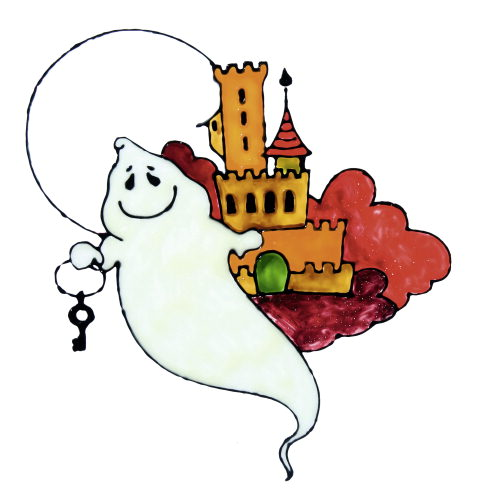 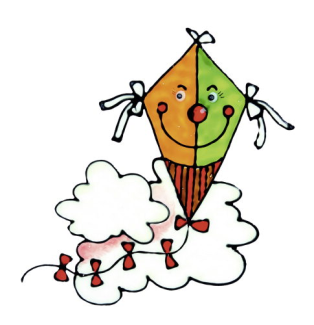 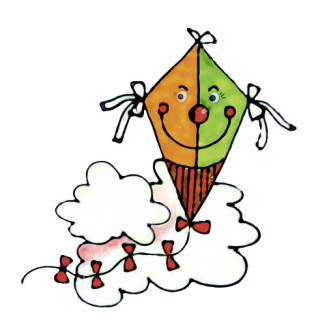 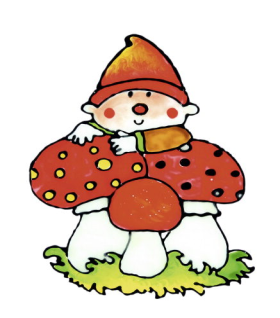 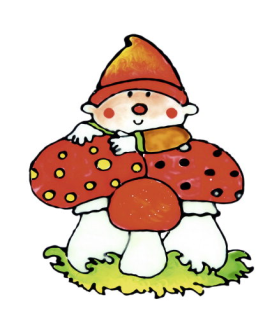 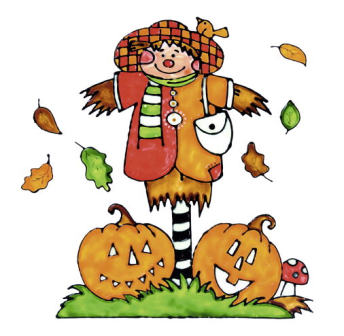 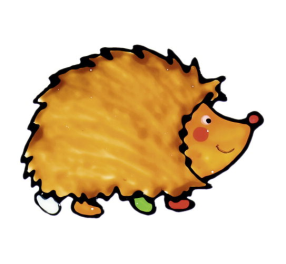 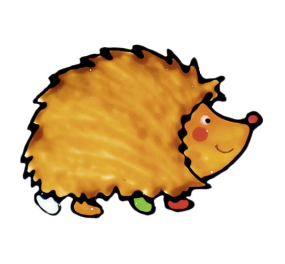 Pronađi i spoji iste sličice.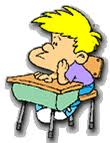 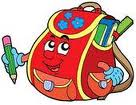 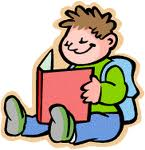 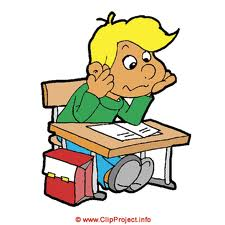 Pronađi razlike: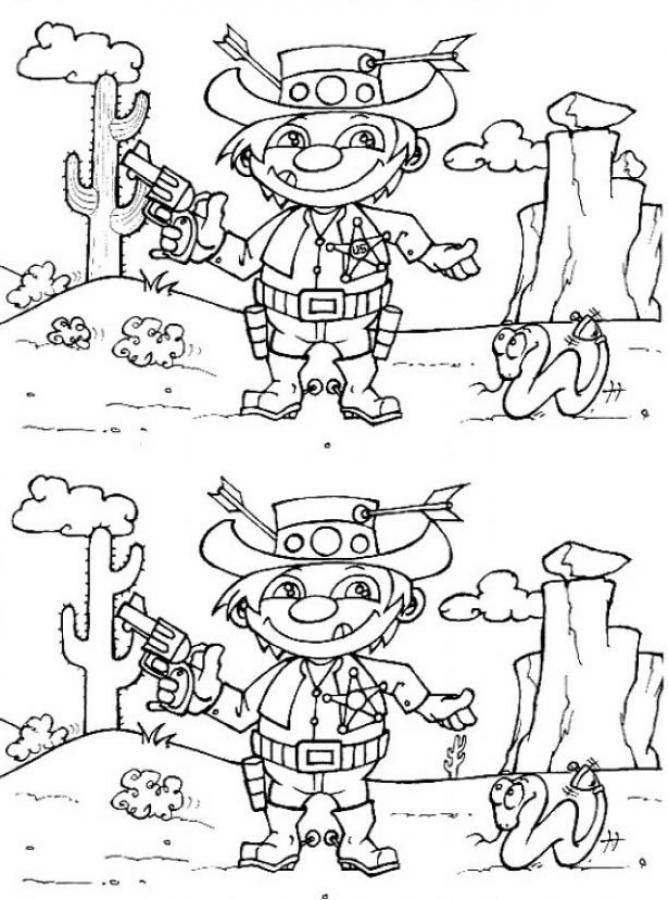 Pronađi razlike: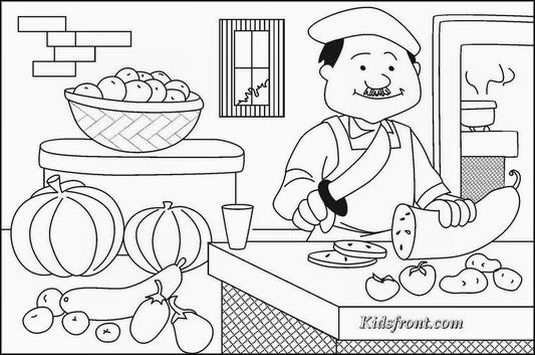 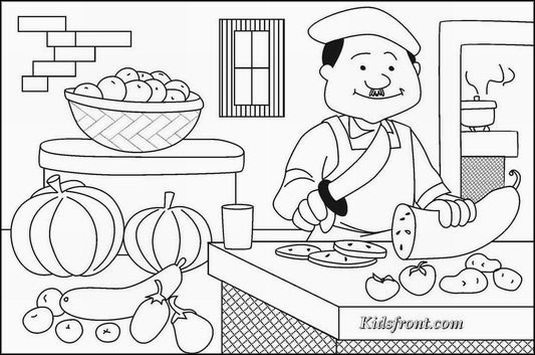 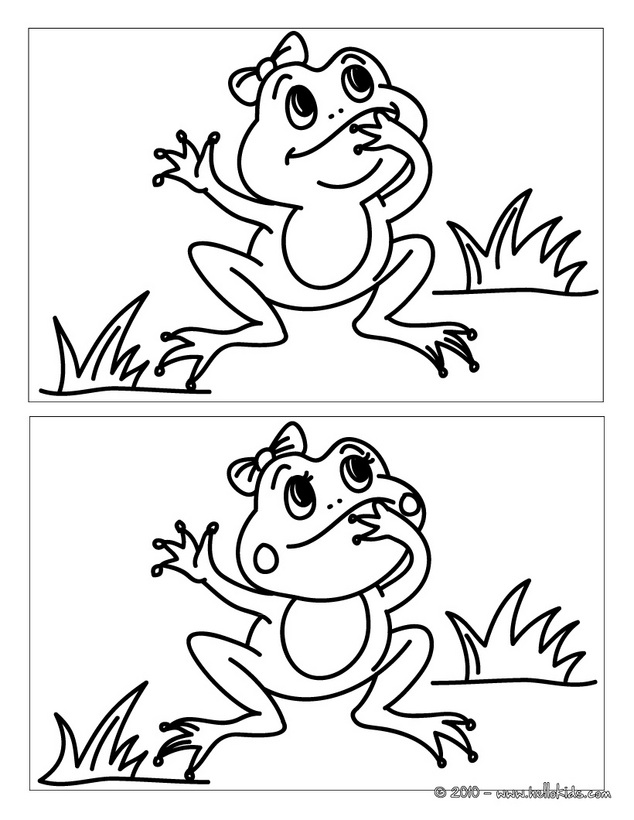 